Hog Supplies and FeedMartin’s Farm and Ranch					215 E Monte Cristo Rd, Edinburg, TX 78541                                    956.383.4949							Linder Feed, Purina, Moorman                                                                                              Tandy’s Farm and Ranch6015 N Expressway 281, Edinburg, TX 78542(956) 381-0263	   Ful-O-Pep, Essential Feeds      Innovative Feeds311 N. Shary Blvd.Alton, TX956.358.4043Linder, Moorman, Essential, Ful-O-Pep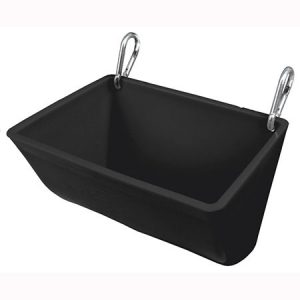 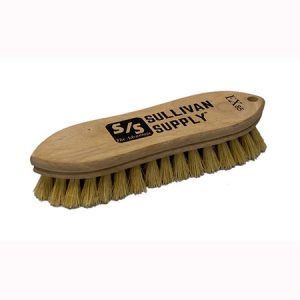 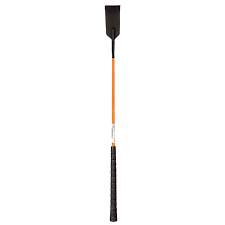 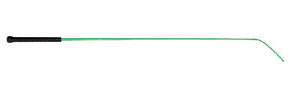 Other Suppies:2 ½ gallon plastic water bucket, Soap, Feed Supplements, show clip or vest, and wet wipes